FreshGrade – How To’sStep 1Log in to FreshGrade using your account. It’s easier if you use an actual computer rather than your phone app. What kind of document are you uploading? Read the appropriate Step 2 for the type of document you are submitting: Word/PDF, or a Google Doc.Step 2 – To upload a Word or PDF document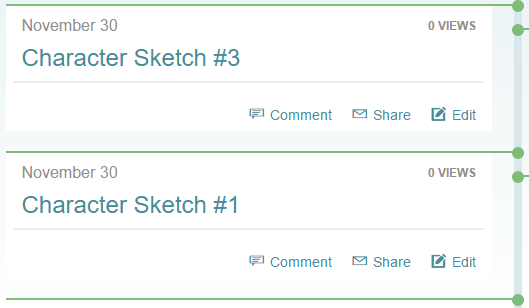 Step 2 – Attaching a Google DocFind me or Ms. Campbell sooner rather than later if you are having trouble.Uploading a Word DocumentUploading a Word DocumentClick on the Assignment you want to upload.Click “Edit”Click “+ Upload Files”Find your file, double clickClick SAVERepeat for the other assignments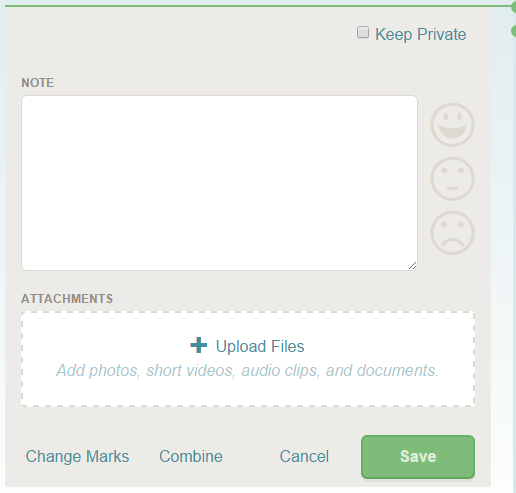 Uploading a Word DocumentUploading a Word DocumentClick on the Assignment you want to upload.Click “Comment”Open up your Google Drive in a different tab.Find your Google Doc and open it.Click “Share” – blue button in the right hand corner.Click “Get Shareable Link”Adjust sharing capabilities so that “Anyone with the Link can SaveCopy the link (by clicking either “Copy Link”; or Ctrl+C) Paste the link into the “Comment” section you opened earlier in FreshGradePost CommentRepeat for the other assignments